МУНИЦИПАЛЬНОЕ БЮДЖЕТНОЕ ОБЩЕОБРАЗОВАТЕЛЬНОЕ УЧРЕЖДЕНИЕ«СРЕДНЯЯ ОБЩЕОБРАЗОВАТЕЛЬНАЯ ШКОЛА С.АЛЛЕРОЙ»(МБОУ «СОШ с. Аллерой»)МУНИЦИПАЛЬНИ БЮДЖЕТАН ЮКЪАРАДЕШАРАН УЧРЕЖДЕНИ«1АЛЛАРАРА ЮКЪАРА ДЕШАРАН ЮККЪЕРА ШКОЛА»366231, Чеченская Республика, Ножай-Юртовский район, с. Аллерой, ул. Аллероева,1366231, Нохчийн Республика, Нажин-Юьртан кIошт, 1аллара юьртан, Аллероева урам, 1Email:alleroi95@bk.ru, ИНН 2009002060, КПП 200901001, ОГРН 1092032002050, телефон +79288889062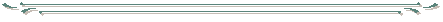 ПРИКАЗ25.08.2020г.                                                                                                                             № 74с.АллеройОб организованном начале 2020/21 учебного годаВ соответствии с Федеральным законом от 29.12.2012 № 273-ФЗ «Об образовании в Российской Федерации», календарными учебными графиками ООП НОО, ООП ООО, ОО СОО, постановлением Главного государственного санитарного врача России от 30.06.2020 № № 16 «Об утверждении санитарно-эпидемиологических правил СП 3.1/2.4 3598–20 Санитарно-эпидемиологические требования к устройству, содержанию и организации работы образовательных организаций и других объектов социальной инфраструктуры для детей и молодежи в условиях распространения новой коронавирусной инфекции (COVID-19), приказом Министерства образования и науки Чеченской Республики «Об организованном начале 2020-2021 учебного года в общеобразовательных организациях Чеченской Республики» от 24.08.2020г.№885-пПРИКАЗЫВАЮ:1. Установить дату начала 2020/21 учебного года – 1 сентября 2020 года.2. Считать 2 сентября 2020 года днем начала осуществления образовательно-воспитательной деятельности по основным образовательным программам общего образования в 2020/21 учебном году. Обучение в 2020/21 учебном году проводить в две смены.3. Провести торжественную линейку, посвященную началу 2020-2021 учебного года, с учетом требований Роспотребнадзора и эпидемиологической обстановки в 1 и 10 классах 01.09.2020 года. Классным руководителям 1-11-х классов провести:1 сентября беседы с учениками о правилах санитарной безопасности и личной гигиены;3 сентября часы общения, беседы, уроки «Мира» или другие мероприятия, приуроченные ко Дню солидарности в борьбе с терроризмом;3 сентября уроки памяти, конкурсы , военно-спортивные эстафеты или другие мероприятия, посвященные Дню окончания Второй мировой войны.5. Заместителю директора по УВР Абдулаевой А. А и заместителю директора по ВР Темирбулатову С.С. в срок до 28.08.2020г.:проинформировать учителей о порядке работы в первом полугодии 2020/21 учебного года;сформировать на 2020/21 учебный год журналы урочной и внеурочной деятельности;представить директору на утверждение расписание урочной и внеурочной деятельности.6. Заместителю директора по ИКТ Байракову Ж.С. разместить настоящий приказ на информационных стендах и официальном сайте МБОУ «СОШ с.Аллерой», ознакомить с ним работников школы под подпись.7. Контроль исполнения настоящего приказа оставляю за собой.                           Директор	     _______________                Ж.С.Байраков.С приказом ознакомлены:Заместитель директора по АХР           ________________Закриев Т.Б. «__»________2020г.Заместитель директора по УВР           ________________Абдулаева А.А«__»_______2020г.Специалист по охране труда                ______________Магомадов Х.Б. «__»________2020г.Заместитель директора по ИКТ           _____________Байраков О.Ж.     «__»________2020г.